Załącznik nr. 1. Szablon dla uczestników SZKÓŁ PODSTAWOWYCHAutor  pracy konkursowej:	Tytuł pracy: 	Telefon/ mail kontaktowy:	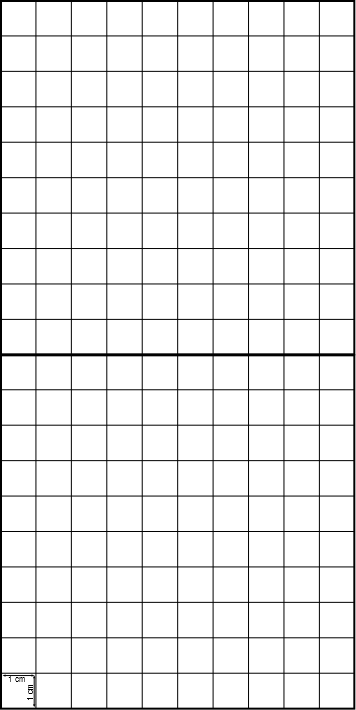 